Alleg. A1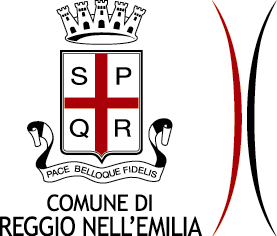 Comune di Reggio nell'EmiliaP.zza Prampolini, 1 – 42121 Reggio Emilia tel. 0522 456111 fax 0522 456299Al Dirigente  MuseiCivciCOMUNE DI REGGIOEMILIAArch. MassimoMagnaniAVVISO PUBBLICO PER CONCESSIONE GRATUITA TEMPORANEA DI SPAZI ESPOSITIVI MUSEALIDOMANDA DI PARTECIPAZIONEIl/la sottoscritto/aNome:	Cognome:	Nato/aa:	il:	residentein	via	cod.fisc.	Recapiti:cell.	e-mail	(In caso di gruppo, società, ditta o scuola)Rappresentantedi:	FormaGiuridica	Città	P.IVA/C.F.	Indirizzo:	tel:	e-mail	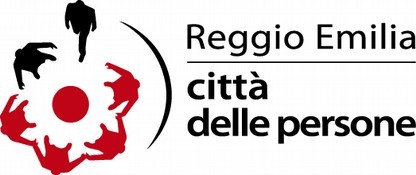 CHIEDEdipartecipareallaselezioneperassegnazionegratuitadispaziespositivideiMuseiCivici	di  cuiall’“AVVISOPUBBLICO PER CONCESSIONEGRATUITATEMPORANEA DISPAZIESPOSITIVIMUSEALI  NEL  PERIODO  01.02.2020–31.01.2021”,	con la proposta espositiva denominata “……………………………….”  da  realizzarsi  preferibilmente  dal  ……………..al   ………………………….presso ………………………………………………..A tal fine allega:Fotocopia del documento di identità delrichiedente;Descrizione del progetto con titolo della mostra, concept, (in versione abstract eanalitica)Specifiche tecniche delle opere tipologia diallestimento.Eventuale piano di comunicazione, pubblicazione catalogo con riferimenti casa editrice ecc., e/o stampa di brochure, depliant, locandine, manifestietc.Curriculum e/o altra documentazione che illustri l’attività artistica deiproponenti.DICHIARAIl sottoscritto dichiara sotto la propria responsabilità:di aver preso visione e di accettare senza condizioni tutte le clausole indicate nell’avviso pubblico, Allegato A, e dello schema del disciplinare contrattuale, AllegatoB;di provvedere a comunicare all’Amministrazione Comunale gli eventuali contributi e/o sponsorizzazioni monetarie e/o tecniche a sostegno della propostapresentata;di autorizzare il Comune di Reggio Emilia al trattamento dei dati personali ai sensi del D.L. 196/2003 e di aver preso visione e accettare l’ informativa in materia di privacy e trattamento dei dati ai sensi dell’art. 13 del Regolamento UE NR.679/2016Data	Firma	2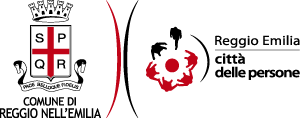 